Cover Letter For Scholarship Nursing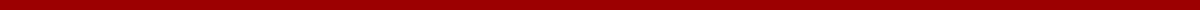 Anna Thompson
789 Oak Street
Boston, MA 02108
annathompson@email.com
555-234-5678
May 27, 2024Scholarship Committee
Healthcare Scholars Foundation
123 Healthcare Drive
New York, NY 10001Dear Scholarship Committee,I am writing to apply for the Healthcare Scholars Foundation Scholarship for the upcoming academic year. My name is Anna Thompson, and I am currently a junior at Boston University, pursuing a Bachelor of Science in Nursing. I am deeply passionate about nursing and dedicated to making a significant impact on patient care and the healthcare system.Throughout my academic career, I have maintained a GPA of 3.8 while actively participating in various extracurricular activities and volunteer work. I am a member of the Student Nurses Association, where I have held the position of Vice President for the past year. In this role, I have organized health awareness campaigns, blood donation drives, and community health fairs. Additionally, I volunteer at Boston General Hospital, assisting in patient care and health education programs.My commitment to nursing has been recognized through several awards, including the Outstanding Student Nurse Award and the Dean’s List for Academic Excellence. These experiences have not only enhanced my clinical skills but also reinforced my dedication to the nursing profession and my desire to improve patient outcomes.Receiving the Healthcare Scholars Foundation Scholarship would significantly alleviate the financial burden of my education and allow me to focus more on my studies and clinical practice. With this support, I am confident that I can excel in my nursing education and contribute meaningfully to the field. My long-term goal is to become a nurse practitioner and work in underserved communities to provide accessible and high-quality healthcare.Thank you for considering my application. I am grateful for the opportunity to apply for the Healthcare Scholars Foundation Scholarship and appreciate your time in reviewing my application. I look forward to the possibility of contributing to the healthcare field with the help of this scholarship.Sincerely,Anna Thompson